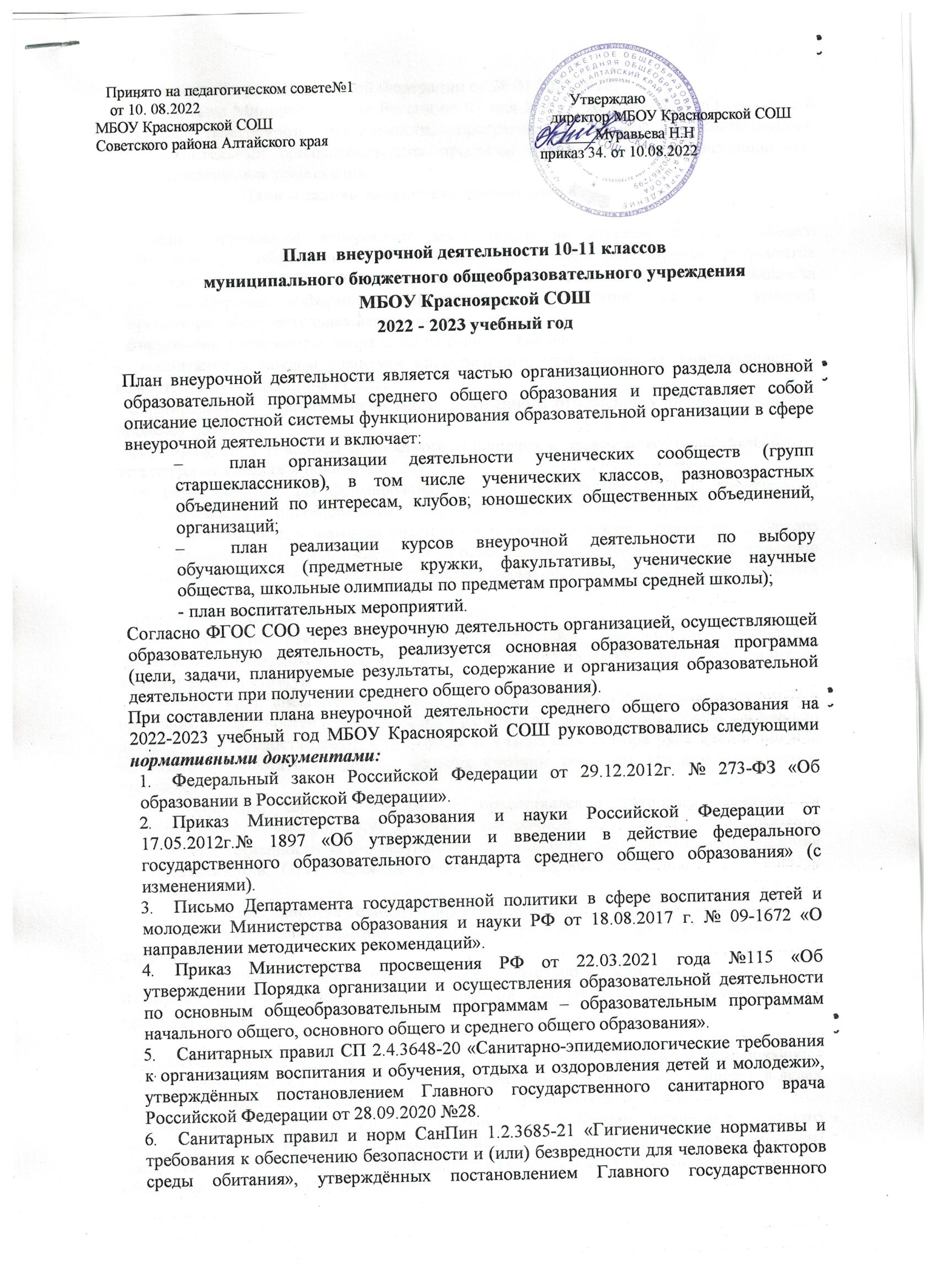 санитарного врача Российской Федерации от 28.01.2021 №28;Письмо Минпросвещения России от 07 мая 2020 г. № ВБ 976/04 «О реализации курсов внеурочной деятельности, программ воспитания и социализации, дополнительных общеразвивающих программ с использованием дистанционных образовательных технологий».Цели и задачи внеурочной деятельности    Цели организации внеурочной деятельности на ступени среднего общего образования – обеспечение достижения обучающимися планируемых результатов освоения основной общеобразовательной программы среднего общего образования за счет расширения информационной, предметной, культурной среды, в которой происходит образовательная деятельность.Внеурочная деятельность направлена на решение следующих задач:-  воспитание в каждом учащемся нравственного, ответственного, инициативного и компетентного гражданина России;- формирование у учащихся целостного, осознанного отношения к знаниям, к самому процессу познания;- формирование у учащихся ценностного отношения к прекрасному, представлений об эстетических идеалах и ценностях;- создание условий для формирования полноценного физического и психического здоровья учащихся, приобщение их к здоровому и безопасному образу жизни;- создание условий для перевода учащихся в позицию активных членов гражданского общества, способных самоопределяться на основе ценностей, вырабатывать собственное понимание и цели, разрабатывать проекты преобразования общества, реализовывать данные проекты.Внеурочная деятельность строится на принципах:Принцип гуманизации и гуманитаризации способствует правильной ориентации обучающихся в системе ценностей и содействует включению обучающихся в диалог разных культур.Принцип внешней и внутренней дифференциации - выявление и развитие у школьников склонностей и способностей к работе в различных направлениях творческой деятельности, предоставление возможности обучающимся выбора ряда дисциплин или возможности работать на разных уровнях глубины освоения каждого конкретного предметаПринцип свободы выбора — предоставление учащимся возможности самостоятельного выбора форм и видов внеурочной деятельности, формирование чувства  ответственности за его результаты. Возможность свободного самоопределения и самореализации; Ориентация на личностные интересы, потребности, способности ребенка.Принцип единства - единство обучения, воспитания, развитияПринцип экологизации - развитие у ребенка чувства ответственности за окружающий мир.Практико-деятельностная основа образовательного процесса.Инвариантный компонент плана внеурочной деятельности (вне зависимости от профиля) предполагает:- организацию жизни ученических сообществ в форме клубных встреч (организованного тематического и свободного общения старшеклассников), участие обучающихся в делах классного ученического коллектива и в общих коллективных делах школы.- проведение ежемесячного учебного собрания по проблемам организации учебного процесса, индивидуальных и групповых консультаций по вопросам организационного обеспечения обучения и обеспечения благополучия обучающихся в жизни образовательной организации.Организация жизни ученических сообществ реализуется:в рамках внеурочной деятельности в ученическом классе, общешкольной внеурочной деятельности, в сфере школьного ученического самоуправления, участия в детско- юношеских общественных объединениях, созданных в школе и за ее пределами;через приобщение обучающихся к общественной деятельности и школьным традициям, участие обучающихся в деятельности производственных, творческих объединений, благотворительных организаций;через участие в экологическом просвещении сверстников, родителей, населения, в благоустройстве школы, класса, города, в ходе партнерства с общественными организациями и объединениями.Вариативный компонент.Организация жизни ученических сообществ является важной составляющей внеурочной деятельности, направлена на формирование у обучающихся российской гражданской идентичности и таких компетенций, как:компетенция конструктивного, успешного и ответственного поведения в обществе с учетом правовых норм, установленных российским законодательством;социальная самоидентификация обучающихся посредством личностно значимой и общественно приемлемой деятельности, приобретение знаний о социальных ролях человека;компетенция в сфере общественной самоорганизации, участия в общественно значимой совместной деятельности.КлассНазвание  курсаНаправлениеКол-вочасовВремя проведенияУчитель10Школа волонтёраСоциальное1В соответствии с планом работыСапронов А.Г.10Фестиваль фестивалейСоциальное2Хохлова В.В.10Психология +Социальное1Ворстер И.Я.11Школа волонтёраСоциальное1В соответствии с планом работыСапронов А.Г.11Фестиваль фестивалейСоциальное2Хохлова 11Духовно-психологическая безопасностьСоциальное1Ворстер И.Я.